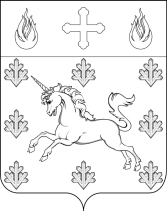 СОВЕТ ДЕПУТАТОВ ПОСЕЛЕНИЯ СОСЕНСКОЕ РЕШЕНИЕ  20 августа 2020 года № 44/17Об исполнении бюджета поселения Сосенское в городе Москве за 2019 годРассмотрев представленный главой поселения Сосенское отчет об исполнении бюджета поселения Сосенское в городе Москве за 2019 год, в  соответствии                               со статьей 264.2 Бюджетного кодекса Российской Федерации, Положением о бюджетном процессе во внутригородском муниципальном образовании поселение Сосенское в городе Москве, утвержденного Решением Совета депутатов поселения Сосенское от 17.10.2013 № 2/14 «Об утверждении положения о бюджетном процессе во внутригородском муниципальном образовании поселение Сосенское в городе Москве»,Совет депутатов поселения Сосенское решил:1. Утвердить отчет об исполнении бюджета поселения Сосенское в городе Москве за 2019 год по доходам в сумме 1 120 089,5 тыс. рублей, по расходам в сумме 956 662,6 тыс. рублей с превышением доходов над расходами (профицит) 163 426,9 тыс. рублей и по следующим показателям:доходы бюджета поселения Сосенское в городе Москве за 2019 год по кодам классификации доходов бюджета согласно Приложению 1 к настоящему Решению;доходы бюджета поселения Сосенское в городе Москве за 2019 год по кодам классификации доходов бюджета в разрезе главных администраторов согласно Приложению 2 к настоящему Решению;расходы бюджета поселения Сосенское в городе Москве за 2019 год по ведомственной структуре расходов бюджета, по разделам, подразделам, целевым статьям расходов, сформированным в соответствии с муниципальными программами поселения Сосенское и непрограммными направлениями деятельности, группам и подгруппам видов расходов классификации расходов бюджета согласно Приложению 3 к настоящему Решению;расходы бюджета поселения Сосенское в городе Москве за 2019 год по целевым статьям расходов, сформированным в соответствии с муниципальными программами поселения Сосенское в городе Москве, а также непрограммными направлениями деятельности, и группам и подгруппам видов расходов классификации расходов бюджета согласно Приложению 4 к настоящему Решению;расходы бюджета поселения Сосенское в городе Москве за 2019 год по муниципальным программам и подпрограммам муниципальных программ, поселения Сосенское согласно Приложению 5 к настоящему Решению;расходы бюджета поселения Сосенское в городе Москве за 2019 год по разделам и подразделам классификации расходов бюджета согласно Приложению 6 к настоящему Решению;источники финансирования дефицита бюджета поселения Сосенское в городе Москве за 2019 год по кодам групп, подгрупп, статей, видов источников финансирования дефицитов бюджетов, классификации операций сектора государственного управления, относящихся к источникам финансирования дефицитов бюджетов, согласно Приложению 7 к настоящему Решению;Опубликовать настоящее Решение в газете «Сосенские вести» и разместить на официальном сайте органов местного самоуправления поселения Сосенское в информационно-телекоммуникационной сети «Интернет».Настоящее Решение вступает в силу со дня его принятия.Контроль за исполнением настоящего Решения возложить на главу поселения Сосенское Бармашева К.О.Глава поселения Сосенское			                                                    К.О. Бармашев Приложение 1к Решению Совета депутатов поселения Сосенское                                                   от 20.08.2020 № 44/17	Приложение 3  к Решению Совета депутатов поселения Сосенскоеот 20.08.2020 № 44/17	                                                                                                                          Исполнение расходов бюджета поселения Сосенское в городе Москве за 2019 год по ведомственной структуре расходов по разделам, подразделам, целевым статьям расходов, сформированным в соответствии с муниципальными программами поселения Сосенское и непрограммными направлениями деятельности, группам и подгруппам видов расходовклассификации расходов бюджета (тыс.рублей)Глава поселения Сосенское                                                                                                                                                       К.О.  БармашевПриложение 4к Решению Совета депутатов поселения Сосенскоеот 20.08.2020 № 44/17	                   Исполнение расходов бюджета поселения Сосенское в городе Москве за 2019 года по целевым статьям расходов, сформированным в соответствии с муниципальными программами поселения Сосенское, а также непрограммными направлениями деятельности, и группам и подгруппам видов расходов классификации расходов бюджета поселения Сосенское в городе Москве                                                                                                                                                                                                                        (тыс.рублей)Глава поселения Сосенское                                                                                                                                           К.О. Бармашев Приложение 5к Решению Совета депутатов поселения Сосенскоеот 20.08.2020 № 44/17	Исполнение расходов бюджета поселения Сосенское в городе Москве за 2019 год по муниципальным программам и подпрограммам муниципальных программ поселения Сосенское в городе Москве                                                                                                                                                                                                                           (тыс.рублей)Глава поселения Сосенское                                                                                                                                               К.О. Бармашев Исполнение расходов бюджета поселения Сосенское в городе Москве за 2019 год по разделам и подразделам классификации расходов бюджетов          (тыс. рублей)Глава поселения Сосенское                                                                     К.О.   Бармашев Исполнение источников финансирования дефицита бюджета поселения Сосенское в городе Москве за 2019 годпо кодам групп, подгрупп, статей, видов источников финансирования дефицитов бюджетов классификации операций сектора государственного управления, относящихся к источникам финансирования дефицита бюджета                                                                                                                                                                                                                                           (тыс.рублей)                      Глава поселения Сосенское                                                                                                                           К.О.   БармашевИсполнение доходов бюджета поселения Сосенское в городе Москве за 2019 годИсполнение доходов бюджета поселения Сосенское в городе Москве за 2019 годИсполнение доходов бюджета поселения Сосенское в городе Москве за 2019 годпо кодам классификации доходов бюджетовпо кодам классификации доходов бюджетовпо кодам классификации доходов бюджетов(тыс. рублей)(тыс. рублей)Наименование показателяКод бюджетной классификации (вид, подвид)ИсполненоИсполнено1233Доходы бюджета поселения Сосенское в городе Москве - всего1 120 089,51 120 089,5НАЛОГОВЫЕ И НЕНАЛОГОВЫЕ ДОХОДЫ1 00 00000 00 0000 0001 097 502,31 097 502,3НАЛОГИ НА ПРИБЫЛЬ, ДОХОДЫ1 01 00000 00 0000 00031 177,431 177,4Налог на доходы физических лиц1 01 02000 01 0000 11031 177,431 177,4Налог на доходы физических лиц с доходов, источником которых является налоговый агент, за исключением доходов, в отношении которых исчисление и уплата налога осуществляется в соответствии со статьями 227.227.1 и 228 Налогового кодекса Российской Федерации1 01 02010 01 0000 11030 289,030 289,0Налог на доходы физических лиц с доходов, полученных от осуществления деятельности физическими лицами, зарегистрированными в качестве индивидуальных предпринимателей, нотариусов, занимающихся частной практикой, адвокатов, учредивших адвокатские кабинеты, и других лиц, занимающихся частной практикой в соответствии со статьей 227 Налогового кодекса Российской Федерации1 01 02020 01 0000 110164,6164,6Налог на доходы физических лиц с доходов, полученных физическими лицами в соответствии со статьей 228 Налогового кодекса Российской Федерации1 01 02030 01 0000 110723,8723,8НАЛОГИ НА ТОВАРЫ (РАБОТЫ, УСЛУГИ), РЕАЛИЗУЕМЫЕ НА ТЕРРИТОРИИ РОССИЙСКОЙ ФЕДЕРАЦИИ1 03 00000 00 0000 0002 448,82 448,8Акцизы по подакцизным товарам (продукции), производимым на территории Российской Федерации1 03 02000 01 0000 1102 448,82 448,8Доходы от уплаты акцизов на дизельное топливо, подлежащие распределению между бюджетами субъектов Российской Федерации и местными бюджетами с учетом установленных дифференцированных нормативов отчислений в местные бюджеты (по нормативам, установленным Федеральным законом о федеральном бюджете в целях формирования дорожных фондов субъектов Российской Федерации)1 03 02231 01 0000 1101 114,61 114,6Доходы от уплаты акцизов на моторные масла для дизельных и (или) карбюраторных (инжекторных) двигателей, подлежащие распределению между бюджетами субъектов Российской Федерации и местными бюджетами с учетом установленных дифференцированных нормативов отчислений в местные бюджеты (по нормативам, установленным Федеральным законом о федеральном бюджете в целях формирования дорожных фондов субъектов Российской Федерации)1 03 02241 01 0000 1108,28,2Доходы от уплаты акцизов на автомобильный бензин, подлежащие распределению между бюджетами субъектов Российской Федерации и местными бюджетами с учетом установленных дифференцированных нормативов отчислений в местные бюджеты (по нормативам, установленным Федеральным законом о федеральном бюджете в целях формирования дорожных фондов субъектов Российской Федерации)1 03 02251 01 0000 1101 489,21 489,2Доходы от уплаты акцизов на прямогонный бензин, подлежащие распределению между бюджетами субъектов Российской Федерации и местными бюджетами с учетом установленных дифференцированных нормативов отчислений в местные бюджеты (по нормативам, установленным Федеральным законом о федеральном бюджете в целях формирования дорожных фондов субъектов Российской Федерации)1 03 02261 01 0000 110-163,2-163,2НАЛОГИ НА ИМУЩЕСТВО1 06 00000 00 0000 000955 739,0955 739,0Налог на имущество физических лиц1 06 01000 00 0000 11095 332,595 332,5Налог на имущество физических лиц, взимаемый по ставкам, применяемым к объектам налогообложения, расположенным в границах внутригородских муниципальных образований городов федерального значения1 06 01010 03 0000 11095 332,595 332,5Земельный налог1 06 06000 00 0000 110860 406,5860 406,5Земельный налог с организаций1 06 06030 00 0000 110810 338,7810 338,7Земельный налог с организаций, обладающих земельным участком, расположенным в границах внутригородских муниципальных образований городов федерального значения1 06 06031 03 0000 110810 338,7810 338,7Земельный налог с физических лиц1 06 06040 00 0000 11050 067,850 067,8Земельный налог с физических лиц, обладающих земельным участком, расположенным в границах внутригородских муниципальных образований городов федерального значения1 06 06041 03 0000 11050 067,850 067,8ДОХОДЫ ОТ ИСПОЛЬЗОВАНИЯ ИМУЩЕСТВА, НАХОДЯЩЕГОСЯ В ГОСУДАРСТВЕННОЙ И МУНИЦИПАЛЬНОЙ СОБСТВЕННОСТИ1 11 00000 00 0000 00092 957,292 957,2Доходы, получаемые в виде арендной либо иной платы за передачу в возмездное пользование государственного и муниципального имущества (за исключением имущества бюджетных и автономных учреждений, а также имущества государственных и муниципальных унитарных предприятий, в том числе казенных)1 11 05000 00 0000 12087 441,487 441,4Доходы, получаемые в виде арендной платы за земельные участки, государственная собственность на которые не разграничена, а также средства от продажи права на заключение договоров аренды указанных земельных участков1 11 05010 00 0000 12082 885,582 885,5Доходы, получаемые в виде арендной платы за земельные участки, государственная собственность на которые не разграничена и которые расположены в границах городов федерального значения, а также средства от продажи права на заключение договоров аренды указанных земельных участков1 11 05011 02 8001 12082 885,582 885,5Доходы от сдачи в аренду имущества, находящегося в оперативном управлении органов государственной власти, органов местного самоуправления, государственных внебюджетных фондов и созданных ими учреждений (за исключением имущества бюджетных и автономных учреждений)1 11 05030 00 0000 1204 555,94 555,9Доходы от сдачи в аренду имущества, находящегося в оперативном управлении органов управления внутригородских муниципальных образований городов федерального значения и созданных ими учреждений (за исключением имущества муниципальных бюджетных и автономных учреждений)1 11 05033 03 0000 1204 555,94 555,9Прочие доходы от использования имущества и прав, находящихся в государственной и муниципальной собственности (за исключением имущества бюджетных и автономных учреждений, а также имущества государственных и муниципальных унитарных предприятий, в том числе казенных)1 11 09000 00 0000 1205 515,85 515,8Прочие поступления от использования имущества, находящегося в государственной и муниципальной собственности (за исключением имущества бюджетных и автономных учреждений, а также имущества государственных и муниципальных унитарных предприятий, в том числе казенных)1 11 09040 00 0000 1205 515,85 515,8Прочие поступления от использования имущества, находящегося в собственности внутригородских муниципальных образований городов федерального значения (за исключением имущества муниципальных бюджетных и автономных учреждений, а также имущества муниципальных унитарных предприятий, в том числе казенных)1 11 09043 03 0000 1205 515,85 515,8Прочие поступления от использования имущества, находящегося в собственности внутригородских муниципальных образований городов федерального значения (за исключением имущества муниципальных бюджетных и автономных учреждений, а также имущества муниципальных унитарных предприятий, в том числе казенных) (плата за социальный наем жилых помещений)1 11 09043 03 0002 1204 755,54 755,5Прочие поступления от использования имущества, находящегося в собственности внутригородских муниципальных образований городов федерального значения (за исключением имущества муниципальных бюджетных и автономных учреждений, а также имущества муниципальных унитарных предприятий, в том числе казенных) (плата за коммерческий наем жилых помещений)1 11 09043 03 0003 120760,3760,3ДОХОДЫ ОТ ОКАЗАНИЯ ПЛАТНЫХ УСЛУГ И КОМПЕНСАЦИИ ЗАТРАТ ГОСУДАРСТВА1 13 00000 00 0000 000590,8590,8Доходы от компенсации затрат государства1 13 02000 00 0000 130590,8590,8Прочие доходы от компенсации затрат бюджетов внутригородских муниципальных образований городов федерального значения1 13 02993 03 0000 130590,8590,8ДОХОДЫ ОТ ПРОДАЖИ МАТЕРИАЛЬНЫХ И НЕМАТЕРИАЛЬНЫХ АКТИВОВ1 14 00000 00 0000 00086,886,8Доходы от продажи земельных участков, находящихся в государственной и муниципальной собственности1 14 06000 00 0000 43086,886,8Доходы от продажи земельных участков, государственная собственность на которые не разграничена и которые расположены в границах городов федерального значения1 14 06011 02 8000 43086,886,8ШТРАФЫ, САНКЦИИ, ВОЗМЕЩЕНИЕ УЩЕРБА1 16 00000 00 0000 00014 432,614 432,6Прочие поступления от денежных взысканий (штрафов) и иных сумм в возмещение ущерба1 16 90000 00 0000 14014 432,614 432,6Прочие поступления от денежных взысканий (штрафов) и иных сумм в возмещение ущерба, зачисляемые в бюджеты внутригородских муниципальных образований городов федерального значения1 16 90030 03 0000 14014 432,614 432,6ПРОЧИЕ НЕНАЛОГОВЫЕ ДОХОДЫ1 17 00000 00 0000 00069,769,7Невыясненные поступления, зачисляемые в бюджеты внутригородских муниципальных образований городов федерального значения1 17 01030 03 0000 180-70,9-70,9Прочие неналоговые доходы бюджетов внутригородских муниципальных образований городов федерального значения1 17 05030 03 0000 180140,6140,6БЕЗВОЗМЕЗДНЫЕ ПОСТУПЛЕНИЯ2 00 00000 00 0000 00022 587,222 587,2БЕЗВОЗМЕЗДНЫЕ ПОСТУПЛЕНИЯ ОТ ДРУГИХ БЮДЖЕТОВ БЮДЖЕТНОЙ СИСТЕМЫ РОССИЙСКОЙ ФЕДЕРАЦИИ2 02 00000 00 0000 00022 587,222 587,2Субсидии бюджетам бюджетной системы Российской Федерации (межбюджетные субсидии)2 02 20000 00 0000 15020 509,020 509,0Прочие субсидии бюджетам внутригородских муниципальных образований городов федерального значения (в сфере жилищно-коммунального хозяйства, благоустройства и дорожной деятельности)2 02 29999 03 0001 15020 509,020 509,0Субвенции бюджетам бюджетной системы Российской Федерации2 02 30000 00 0000 1502 078,22 078,2Субвенции    бюджетам    внутригородских   муниципальных    образований     городов федерального значения на осуществление первичного воинского учета на территориях, где отсутствуют военные комиссариаты2 02 35118 03 0000 1502 078,22 078,2Глава поселения СосенскоеК.О. Бармашев К.О. Бармашев Приложение 2
к Решению Совета депутатов поселения Сосенскоеот 20.08.2020 № 44/17	Приложение 2
к Решению Совета депутатов поселения Сосенскоеот 20.08.2020 № 44/17	Приложение 2
к Решению Совета депутатов поселения Сосенскоеот 20.08.2020 № 44/17	Приложение 2
к Решению Совета депутатов поселения Сосенскоеот 20.08.2020 № 44/17	Приложение 2
к Решению Совета депутатов поселения Сосенскоеот 20.08.2020 № 44/17	Исполнение доходов бюджета поселения Сосенское в городе Москве за 2019 год 
в разрезе главных администраторов доходов бюджетаИсполнение доходов бюджета поселения Сосенское в городе Москве за 2019 год 
в разрезе главных администраторов доходов бюджетаИсполнение доходов бюджета поселения Сосенское в городе Москве за 2019 год 
в разрезе главных администраторов доходов бюджетаИсполнение доходов бюджета поселения Сосенское в городе Москве за 2019 год 
в разрезе главных администраторов доходов бюджетаИсполнение доходов бюджета поселения Сосенское в городе Москве за 2019 год 
в разрезе главных администраторов доходов бюджета(тыс. рублей)(тыс. рублей)(тыс. рублей)(тыс. рублей)(тыс. рублей)Наименование показателяКод бюджетной классификацииКод бюджетной классификацииКод бюджетной классификацииСумма Наименование показателяКод бюджетной классификацииКод бюджетной классификацииКод бюджетной классификацииСумма Наименование показателякод главного администратора доходовдоходов бюджета доходов бюджета Сумма Наименование показателякод главного администратора доходовдоходов бюджета доходов бюджета Сумма Наименование показателякод главного администратора доходовдоходов бюджета доходов бюджета Сумма ДОХОДЫ, ВСЕГО                    1 120 089,5ДЕПАРТАМЕНТ ГОРОДСКОГО ИМУЩЕСТВА ГОРОДА МОСКВЫ                    7182 972,3Доходы, получаемые в виде арендной платы за земельные участки, государственная собственность на которые не разграничена и которые расположены в границах городов федерального значения, а также средства от продажи права на заключение договоров аренды указанных земельных участков711 11 05011 02 800112082 885,5Доходы от продажи земельных участков, государственная собственность на которые не разграничена и которые расположены в границах городов федерального значения711 14 06011 02 800043086,8ФЕДЕРАЛЬНОЕ КАЗНАЧЕЙСТВО1002 448,8Доходы от уплаты акцизов на дизельное топливо, подлежащие распределению между бюджетами субъектов Российской Федерации и местными бюджетами с учетом установленных дифференцированных нормативов отчислений в местные бюджеты (по нормативам, установленным Федеральным законом о федеральном бюджете в целях формирования дорожных фондов субъектов Российской Федерации)1001 03 02231 01 00001101 114,6Доходы от уплаты акцизов на моторные масла для дизельных и (или) карбюраторных (инжекторных) двигателей, подлежащие распределению между бюджетами субъектов Российской Федерации и местными бюджетами с учетом установленных дифференцированных нормативов отчислений в местные бюджеты (по нормативам, установленным Федеральным законом о федеральном бюджете в целях формирования дорожных фондов субъектов Российской Федерации)1001 03 02241 01 00001108,2Доходы от уплаты акцизов на автомобильный бензин, подлежащие распределению между бюджетами субъектов Российской Федерации и местными бюджетами с учетом установленных дифференцированных нормативов отчислений в местные бюджеты (по нормативам, установленным Федеральным законом о федеральном бюджете в целях формирования дорожных фондов субъектов Российской Федерации)1001 03 02251 01 00001101 489,2Доходы от уплаты акцизов на прямогонный бензин, подлежащие распределению между бюджетами субъектов Российской Федерации и местными бюджетами с учетом установленных дифференцированных нормативов отчислений в местные бюджеты (по нормативам, установленным Федеральным законом о федеральном бюджете в целях формирования дорожных фондов субъектов Российской Федерации)1001 03 02261 01 0000110-163,2ФЕДЕРАЛЬНАЯ НАЛОГОВАЯ СЛУЖБА              182986 916,4Налог на доходы физических лиц с доходов, источником которых является налоговый агент, за исключением доходов, в отношении которых исчисление и уплата налога осуществляются в соответствии со статьями 227, 227.1 и 228 Налогового кодекса Российской Федерации1821 01 02010 01 000011030 289,0Налог на доходы физических лиц с доходов, полученных от осуществления деятельности физическими лицами, зарегистрированными в качестве индивидуальных предпринимателей, нотариусов, занимающихся частной практикой, адвокатов, учредивших адвокатские кабинеты, и других лиц, занимающихся частной практикой в соответствии со статьей 227 Налогового кодекса Российской Федерации1821 01 02020 01 0000110164,6Налог на доходы физических лиц с доходов, полученных физическими лицами в соответствии со статьей 228 Налогового кодекса Российской Федерации1821 01 02030 01 0000110723,8Налог на имущество физических лиц, взимаемый по ставкам, применяемым к объектам налогообложения, расположенным в границах внутригородских муниципальных образований городов федерального значения1821 06 01010 03 000011095 332,5Земельный налог с организаций, обладающих земельным участком, расположенным в границах внутригородских муниципальных образований городов федерального значения1821 06 06031 03 0000110810 338,7Земельный налог с физических лиц, обладающих земельным участком, расположенным в границах внутригородских муниципальных образований городов федерального значения1821 06 06041 03 000011050 067,8АДМИНИСТРАЦИЯ ПОСЕЛЕНИЯ СОСЕНСКОЕ91047 752,0Доходы от сдачи в аренду имущества, находящегося в оперативном управлении органов управления внутригородских муниципальных образований городов федерального значения и созданных ими учреждений (за исключением имущества муниципальных бюджетных и автономных учреждений)9101 11 05033 03 00001204 555,9Прочие поступления от использования имущества, находящегося в собственности внутригородских муниципальных образований городов федерального значения (за исключением имущества муниципальных бюджетных и автономных учреждений, а также имущества муниципальных унитарных предприятий, в том числе казенных) (плата за социальный наем жилых помещений)9101 11 09043 03 00021204 755,5Прочие поступления от использования имущества, находящегося в собственности внутригородских муниципальных образований городов федерального значения (за исключением имущества муниципальных бюджетных и автономных учреждений, а также имущества муниципальных унитарных предприятий, в том числе казенных) (плата за коммерческий наем жилых помещений)9101 11 09043 03 0003120760,3Прочие доходы от компенсации затрат бюджетов внутригородских муниципальных образований городов федерального значения9101 13 02993 03 0000130590,8Прочие поступления от денежных взысканий (штрафов) и иных сумм в возмещение ущерба, зачисляемые в бюджеты внутригородских муниципальных образований городов федерального значения9101 16 90030 03 000014014 432,6Невыясненные поступления, зачисляемые в бюджеты внутригородских муниципальных образований городов федерального значения9101 17 01030 03 0000180-70,9Прочие неналоговые доходы бюджетов внутригородских муниципальных образований городов федерального значения9101 17 05030 03 0000180140,6Прочие субсидии бюджетам внутригородских муниципальных образований городов федерального значения (в сфере жилищно-коммунального хозяйства, благоустройства и дорожной деятельности)9102 02 29999 03 0001 15020 509,0Субвенции бюджетам внутригородских муниципальных образований городов федерального значения на осуществление первичного воинского учета на территориях, где отсутствуют военные комиссариаты9102 02 35118 03 00001502 078,2Глава поселения Сосенское                                                                                           К.О. БармашевНаименование КБКГлаваРЗПРКЦСРКВРИсполнено1234567Администрация поселения Сосенское956 662,6 ОБЩЕГОСУДАРСТВЕННЫЕ ВОПРОСЫ91001226 619,8 Функционирование законодательных (представительных) органов государственной власти и представительных органов муниципальных образований91001035 274,7 Непрограммные направления деятельности органов государственной власти по руководству и управлению в сфере установленных функций органов государственной власти города Москвы910010331000000005 274,7 Представительные органы государственной власти910010331А00000005 274,7 Функционирование представительных органов государственной власти910010331А01000005 274,7 Депутаты Совета депутатов внутригородского муниципального образования910010331А01002005 274,7 Расходы на выплаты персоналу в целях обеспечения выполнения функций государственными органами, казенными учреждениями, органами управления государственными внебюджетными фондами910010331А01002001005 274,7 Расходы на выплаты персоналу государственных (муниципальных) органов910010331А01002001205 274,7 Функционирование Правительства Российской Федерации, высших исполнительных органов государственной власти субъектов Российской Федерации, местных администраций9100104192 161,6 Непрограммные направления деятельности органов государственной власти по руководству и управлению в сфере установленных функций органов государственной власти города Москвы91001043100000000185 269,8 Исполнительные органы государственной власти города Москвы910010431Б0000000185 269,8 Функционирование исполнительных органов государственной власти города Москвы910010431Б0100000185 269,8 Глава местной администрации910010431Б01001002 068,1 Расходы на выплаты персоналу в целях обеспечения выполнения функций государственными органами, казенными учреждениями, органами управления государственными внебюджетными фондами910010431Б01001001002 068,1 Расходы на выплаты персоналу государственных (муниципальных) органов910010431Б01001001202 068,1 Обеспечение деятельности администрации910010431Б0100500183 201,7 Расходы на выплаты персоналу в целях обеспечения выполнения функций государственными органами, казенными учреждениями, органами управления государственными внебюджетными фондами910010431Б0100500100143 488,3 Расходы на выплаты персоналу государственных (муниципальных) органов910010431Б0100500120143 488,3 Закупка товаров, работ и услуг для обеспечения государственных (муниципальных) нужд910010431Б010050020038 742,2 Иные закупки товаров, работ и услуг для государственных (муниципальных) нужд910010431Б010050024038 742,2 Иные бюджетные ассигнования910010431Б0100500800971,2 Уплата налогов, сборов и иных платежей910010431Б0100500850971,2 Прочие непрограммные направления деятельности органов государственной власти910010435000000006 891,8 Прочие непрограммные направления деятельности органов государственной власти при реализации государственных функций, связанных с общегосударственным управлением910010435Г00000006 891,8 Непрограммные направления деятельности органов государственной власти, связанные с общегосударственным управлением910010435Г01000006 891,8 Прочие расходы в сфере здравоохранения, не включенные в программы910010435Г01011006 891,8 Закупка товаров, работ и услуг для обеспечения государственных (муниципальных) нужд910010435Г01011002006 891,8 Иные закупки товаров, работ и услуг для государственных (муниципальных) нужд910010435Г01011002406 891,8 Другие общегосударственные вопросы910011329 183,5 Непрограммные направления деятельности органов государственной власти по руководству и управлению в сфере установленных функций органов государственной власти города Москвы9100113310000000029 183,5 Исполнительные органы государственной власти города Москвы910011331Б000000029 183,5 Функционирование исполнительных органов государственной власти города Москвы910011331Б010000029 183,5 Уплата членских взносов на осуществление деятельности Совета муниципальных образований города Москвы910011331Б010040086,2 Иные бюджетные ассигнования910011331Б010040080086,2 Уплата налогов, сборов и иных платежей910011331Б010040085086,2 Прочие расходы по функционированию органов исполнительной власти города Москвы910011331Б010990029 097,3 Закупка товаров, работ и услуг для обеспечения государственных (муниципальных) нужд910011331Б010990020011 410,2 Иные закупки товаров, работ и услуг для государственных (муниципальных) нужд910011331Б010990024011 410,2 Капитальные вложения в объекты недвижимого имущества государственной (муниципальной) собственности910011331Б010990040017 687,1 Бюджетные инвестиции910011331Б010990041017 687,1 НАЦИОНАЛЬНАЯ ОБОРОНА910022 078,2 Мобилизационная и вневойсковая подготовка91002032 078,2 Безопасный город910020317000000002 078,2 Безопасный город910020317100000002 078,2 Осуществление первичного воинского учета на территориях, где отсутствуют военные комиссариаты910020317100511802 078,2 Расходы на выплаты персоналу в целях обеспечения выполнения функций государственными органами, казенными учреждениями, органами управления государственными внебюджетными фондами910020317100511801001 953,4 Расходы на выплаты персоналу государственных (муниципальных) органов910020317100511801201 953,4 Закупка товаров, работ и услуг для обеспечения государственных (муниципальных) нужд91002031710051180200124,9 Иные закупки товаров, работ и услуг для государственных (муниципальных) нужд91002031710051180240124,9 НАЦИОНАЛЬНАЯ БЕЗОПАСНОСТЬ И ПРАВООХРАНИТЕЛЬНАЯ ДЕЯТЕЛЬНОСТЬ9100348 178,2 Защита населения и территории от чрезвычайных ситуаций природного и техногенного характера, гражданская оборона91003092 308,1 Обеспечение безопасности жизнедеятельности населения на территории поселения Сосенское 910030901000000002 308,1 Мероприятия по гражданской обороне, защите населения и территории поселения от чрезвычайных ситуаций природного и техногенного характера91003090100300000198,5 Прочие мероприятия по гражданской обороне и защите населения от чрезвычайных ситуаций природного и техногенного характера91003090100300200198,5 Закупка товаров, работ и услуг для обеспечения государственных (муниципальных) нужд91003090100300200200198,5 Иные закупки товаров, работ и услуг для государственных (муниципальных) нужд91003090100300200240198,5 Мероприятия в части участия в предупреждении и ликвидации последствий чрезвычайных ситуаций в границах поселения910030901004000001 831,3 Прочие мероприятия в части предупреждения и ликвидации последствий ЧС и стихийных бедствий910030901004001001 831,3 Закупка товаров, работ и услуг для обеспечения государственных (муниципальных) нужд910030901004001002001 831,3 Иные закупки товаров, работ и услуг для государственных (муниципальных) нужд910030901004001002401 831,3 Мероприятия по обеспечению безопасности людей на водных объектах91003090100500000278,2 Мероприятия в части предупреждения безопасности на водных объектах91003090100500100278,2 Закупка товаров, работ и услуг для обеспечения государственных (муниципальных) нужд91003090100500100200278,2 Иные закупки товаров, работ и услуг для государственных (муниципальных) нужд91003090100500100240278,2 Другие вопросы в области национальной безопасности и правоохранительной деятельности910031445 870,1 Обеспечение безопасности жизнедеятельности населения на территории поселения Сосенское 9100314010000000045 671,6 Прочие мероприятия в области национальной безопасности и правоохранительной деятельности9100314010010000042 734,4 Содержание систем видеонаблюдения и оповещения9100314010010020016 261,9 Закупка товаров, работ и услуг для обеспечения государственных (муниципальных) нужд9100314010010020020016 261,9 Иные закупки товаров, работ и услуг для государственных (муниципальных) нужд9100314010010020024016 261,9 Организация и обеспечение деятельности структур ДНД и ДПО91003140100100300380,6 Закупка товаров, работ и услуг для обеспечения государственных (муниципальных) нужд91003140100100300200380,6 Иные закупки товаров, работ и услуг для государственных (муниципальных) нужд91003140100100300240380,6 Оснащение мест массового пребывания системами видеонаблюдения, оповещения, тревожной кнопкой и звуковой сигнализацией ЧС9100314010010060026 092,0 Закупка товаров, работ и услуг для обеспечения государственных (муниципальных) нужд9100314010010060020026 092,0 Иные закупки товаров, работ и услуг для государственных (муниципальных) нужд9100314010010060024026 092,0 Мероприятия в части обеспечения первичных мер пожарной безопасности910031401002000002 937,2 Оснащение первично необходимым оборудованием для обеспечения первичных мер пожарной безопасности91003140100200100398,7 Закупка товаров, работ и услуг для обеспечения государственных (муниципальных) нужд91003140100200100200398,7 Иные закупки товаров, работ и услуг для государственных (муниципальных) нужд91003140100200100240398,7 Прочие мероприятия в части обеспечения первичных мер пожарной безопасности910031401002002002 538,6 Закупка товаров, работ и услуг для обеспечения государственных (муниципальных) нужд910031401002002002002 538,6 Иные закупки товаров, работ и услуг для государственных (муниципальных) нужд910031401002002002402 538,6 Профилактика терроризма и экстремизма, минимизация и (или) ликвидация последствий проявлений терроризма и экстремизма на территории поселения Сосенское91003141300000000198,5 Мероприятия в части участия в профилактике терроризма и экстремизма91003141300100000198,5 Закупка товаров, работ и услуг для обеспечения государственных (муниципальных) нужд91003141300100000200198,5 Иные закупки товаров, работ и услуг для государственных (муниципальных) нужд91003141300100000240198,5 НАЦИОНАЛЬНАЯ ЭКОНОМИКА91004136 570,9 Дорожное хозяйство (дорожные фонды)9100409136 570,9 Содержание объектов дорожного хозяйства на территории поселения Сосенское91004090200000000136 570,9 Содержание объектов дорожного хозяйства91004090200100000136 570,9 Содержание автомобильных дорог91004090200100100112 718,2 Закупка товаров, работ и услуг для обеспечения государственных (муниципальных) нужд91004090200100100200112 718,2 Иные закупки товаров, работ и услуг для государственных (муниципальных) нужд91004090200100100240112 718,2 Текущий ремонт объектов дорожного хозяйства и автомобильных дорог9100409020010020019 875,1 Закупка товаров, работ и услуг для обеспечения государственных (муниципальных) нужд9100409020010020020019 875,1 Иные закупки товаров, работ и услуг для государственных (муниципальных) нужд9100409020010020024019 875,1 Разметка объектов дорожного хозяйства910040902001003003 977,7 Закупка товаров, работ и услуг для обеспечения государственных (муниципальных) нужд910040902001003002003 977,7 Иные закупки товаров, работ и услуг для государственных (муниципальных) нужд910040902001003002403 977,7 ЖИЛИЩНО-КОММУНАЛЬНОЕ ХОЗЯЙСТВО91005365 526,5 Жилищное хозяйство910050134 577,1 Капитальный ремонт объектов муниципального жилищного фонда поселения Сосенское 9100501040000000031 201,9 Выборочный капитальный ремонт9100501040010000031 201,9 Выборочный капитальный ремонт многоквартирных жилых домов9100501040010070023 437,8 Закупка товаров, работ и услуг для обеспечения государственных (муниципальных) нужд9100501040010070020023 437,8 Иные закупки товаров, работ и услуг для государственных (муниципальных) нужд9100501040010070024023 437,8 Мероприятия по содержанию и ремонту муниципального имущества910050104001011007 764,1 Закупка товаров, работ и услуг для обеспечения государственных (муниципальных) нужд910050104001011002007 764,1 Иные закупки товаров, работ и услуг для государственных (муниципальных) нужд910050104001011002407 764,1 Доступная среда в поселении Сосенское910050112000000003 375,3 Мероприятия по формированию безбарьерной среды для инвалидов и других маломобильных групп населения910050112001000003 375,3 Закупка товаров, работ и услуг для обеспечения государственных (муниципальных) нужд910050112001000002003 375,3 Иные закупки товаров, работ и услуг для государственных (муниципальных) нужд910050112001000002403 375,3 Коммунальное хозяйство910050296,7 Капитальный ремонт объектов муниципального жилищного фонда поселения Сосенское 9100502040000000096,7 Выборочный капитальный ремонт9100502040010000096,7 Мероприятия по содержанию и ремонту муниципального имущества9100502040010110096,7 Закупка товаров, работ и услуг для обеспечения государственных (муниципальных) нужд9100502040010110020096,7 Иные закупки товаров, работ и услуг для государственных (муниципальных) нужд9100502040010110024096,7 Благоустройство9100503330 852,7 Благоустройство территории поселения Сосенское 91005030500000000288 407,5 Содержание объектов благоустройства91005030500100000160 819,9 Расходы по содержанию объектов благоустройства91005030500100100156 308,0 Закупка товаров, работ и услуг для обеспечения государственных (муниципальных) нужд91005030500100100200155 395,1 Иные закупки товаров, работ и услуг для государственных (муниципальных) нужд91005030500100100240155 395,1 Иные бюджетные ассигнования91005030500100100800912,8 Исполнение судебных актов91005030500100100830912,8 Мероприятия по регулированию численности безнадзорных и бесхозяйных животных910050305001009004 511,9 Закупка товаров, работ и услуг для обеспечения государственных (муниципальных) нужд910050305001009002004 511,9 Иные закупки товаров, работ и услуг для государственных (муниципальных) нужд910050305001009002404 511,9 Комплексное благоустройство территории91005030500200000127 587,6 Расходы по комплексному благоустройству территории91005030500200100127 587,6 Закупка товаров, работ и услуг для обеспечения государственных (муниципальных) нужд91005030500200100200127 587,6 Иные закупки товаров, работ и услуг для государственных (муниципальных) нужд91005030500200100240127 587,6 Содержание нецентрализованных источников водоснабжения на территории поселения Сосенское91005031000000000462,3 Мероприятия по содержанию нецентрализованных источников водоснабжения на территории поселения.91005031000100000462,3 Закупка товаров, работ и услуг для обеспечения государственных (муниципальных) нужд91005031000100000200462,3 Иные закупки товаров, работ и услуг для государственных (муниципальных) нужд91005031000100000240462,3 Организация сбора и вывоза бытовых отходов и мусора в поселении Сосенское 9100503110000000018 298,4 Мероприятия по ликвидации мест несанкционированного размещения отходов9100503110010000018 298,4 Закупка товаров, работ и услуг для обеспечения государственных (муниципальных) нужд9100503110010000020018 298,4 Иные закупки товаров, работ и услуг для государственных (муниципальных) нужд9100503110010000024018 298,4 Непрограммные направления деятельности органов государственной власти в части предоставления межбюджетных трансфертов9100503330000000023 684,5 Непрограммные направления деятельности органов государственной власти в части предоставления межбюджетных трансфертов бюджетам внутригородских муниципальных образований910050333А000000023 684,5 Субсидии бюджетам внутригородских муниципальных образований910050333А020000023 684,5 Благоустройство территории жилой застройки910050333А020210020 509,0 Закупка товаров, работ и услуг для обеспечения государственных (муниципальных) нужд910050333А020210020020 509,0 Иные закупки товаров, работ и услуг для государственных (муниципальных) нужд910050333А020210024020 509,0 Софинансирование из местного бюджета к субсидии бюджетам внутригородских муниципальных образований на благоустройство жилой застройки910050333А02S21003 175,5 Закупка товаров, работ и услуг для обеспечения государственных (муниципальных) нужд910050333А02S21002003 175,5 Иные закупки товаров, работ и услуг для государственных (муниципальных) нужд910050333А02S21002403 175,5 ОБРАЗОВАНИЕ910078 279,2 Молодежная политика 91007078 279,2 Развитие молодежной политики поселения Сосенское910070706000000008 279,2 Организация досуговой и социально-воспитательной работы с населением по месту жительства910070706001000008 279,2 Закупка товаров, работ и услуг для обеспечения государственных (муниципальных) нужд910070706001000002008 279,2 Иные закупки товаров, работ и услуг для государственных (муниципальных) нужд910070706001000002408 279,2 КУЛЬТУРА И КИНЕМАТОГРАФИЯ9100879 524,8 Культура910080168 202,2 Развитие культуры в сфере обеспечения досуга населения поселения Сосенское 9100801080000000068 202,2 Функционирование бюджетных учреждений9100801080010000048 769,4 Предоставление субсидий бюджетным, автономным учреждениям и иным некоммерческим организациям9100801080010000060048 769,4 Субсидии бюджетным учреждениям9100801080010000061048 769,4 Проведение культурно-массовых мероприятий9100801080020000019 432,7 Закупка товаров, работ и услуг для обеспечения государственных (муниципальных) нужд910080108002000002005 047,6 Иные закупки товаров, работ и услуг для государственных (муниципальных) нужд910080108002000002405 047,6 Предоставление субсидий бюджетным, автономным учреждениям и иным некоммерческим организациям9100801080020000060014 385,1 Субсидии бюджетным учреждениям9100801080020000061014 385,1 Другие вопросы в области культуры, кинематографии910080411 322,6 Развитие культуры в сфере обеспечения досуга населения поселения Сосенское 9100804080000000011 322,6 Мероприятия по празднично-тематическому оформлению территории9100804080030000011 322,6 Закупка товаров, работ и услуг для обеспечения государственных (муниципальных) нужд9100804080030000020011 322,6 Иные закупки товаров, работ и услуг для государственных (муниципальных) нужд9100804080030000024011 322,6 СОЦИАЛЬНАЯ ПОЛИТИКА9101013 731,1 Пенсионное обеспечение9101001120,9 Прочие непрограммные направления деятельности органов государственной власти91010013500000000120,9 Пенсионное обеспечение910100135П0000000120,9 Доплаты к пенсиям служащим города Москвы910100135П0100000120,9 Доплаты к пенсиям муниципальным служащим города Москвы910100135П0101500120,9 Социальное обеспечение и иные выплаты населению910100135П0101500300120,9 Пенсии, выплачиваемые организациями сектора государственного управления910100135П0101500310120,9 Социальное обеспечение населения910100313 171,2 Социальная поддержка населения, ветеранов и граждан старшего поколения поселения Сосенское 9101003070000000013 171,2 Единовременная материальная помощь отдельным категориям граждан910100307001000007 612,3 Социальное обеспечение и иные выплаты населению910100307001000003007 612,3 Социальные выплаты гражданам, кроме публичных нормативных социальных выплат910100307001000003207 612,3 Организация и проведение мероприятий в области социальной политики910100307002000005 558,9 Закупка товаров, работ и услуг для обеспечения государственных (муниципальных) нужд910100307002000002005 558,9 Иные закупки товаров, работ и услуг для государственных (муниципальных) нужд910100307002000002405 558,9 Другие вопросы в области социальной политики9101006439,0 Прочие непрограммные направления деятельности органов государственной власти91010063500000000439,0 Пенсионное обеспечение910100635П0000000439,0 Доплаты к пенсиям служащим города Москвы910100635П0100000439,0 Социальные гарантии муниципальным служащим, вышедшим на пенсию910100635П0101800439,0 Социальное обеспечение и иные выплаты населению910100635П0101800300439,0 Социальные выплаты гражданам, кроме публичных нормативных социальных выплат910100635П0101800320439,0 ФИЗИЧЕСКАЯ КУЛЬТУРА И СПОРТ9101160 959,2 Физическая культура910110151 103,0 Развитие физической культуры и спорта на территории поселения Сосенское9101101090000000051 103,0 Функционирование бюджетных учреждений9101101090010000051 103,0 Предоставление субсидий бюджетным, автономным учреждениям и иным некоммерческим организациям9101101090010000060051 103,0 Субсидии бюджетным учреждениям9101101090010000061051 103,0 Массовый спорт91011029 856,2 Развитие физической культуры и спорта на территории поселения Сосенское910110209000000009 856,2 Проведение спортивно-массовых мероприятий910110209002000009 856,2 Предоставление субсидий бюджетным, автономным учреждениям и иным некоммерческим организациям910110209002000006009 856,2 Субсидии бюджетным учреждениям910110209002000006109 856,2 Средства массовой информации9101215 194,8 Периодическая печать и издательства91012026 160,0 Прочие непрограммные направления деятельности органов государственной власти910120235000000006 160,0 Прочие непрограммные направления деятельности органов местного самоуправления910120235Е00000006 160,0 Непрограммные мероприятия органов местного самоуправления910120235Е01000006 160,0 Информирование жителей910120235Е01003006 160,0 Закупка товаров, работ и услуг для обеспечения государственных (муниципальных) нужд910120235Е01003002006 120,0 Иные закупки товаров, работ и услуг для государственных (муниципальных) нужд910120235Е01003002406 120,0 Иные бюджетные ассигнования910120235Е010030080040,0 Уплата налогов, сборов и иных платежей910120235Е010030085040,0 Другие вопросы в области средств массовой информации91012049 034,8 Прочие непрограммные направления деятельности органов государственной власти910120435000000009 034,8 Прочие непрограммные направления деятельности органов местного самоуправления910120435Е00000009 034,8 Непрограммные мероприятия органов местного самоуправления910120435Е01000009 034,8 Информирование жителей910120435Е01003009 034,8 Закупка товаров, работ и услуг для обеспечения государственных (муниципальных) нужд910120435Е01003002009 034,8 Иные закупки товаров, работ и услуг для государственных (муниципальных) нужд910120435Е01003002409 034,8 Итого:956 662,6 Наименование КБККЦСРКВРИсполнено1234Обеспечение безопасности жизнедеятельности населения на территории поселения Сосенское 01 0 00 0000047 979,7 Прочие мероприятия в области национальной безопасности и правоохранительной деятельности01 0 01 0000042 734,4 Содержание систем видеонаблюдения и оповещения01 0 01 0020016 261,9 Закупка товаров, работ и услуг для обеспечения государственных (муниципальных) нужд01 0 01 0020020016 261,9 Иные закупки товаров, работ и услуг для государственных (муниципальных) нужд01 0 01 0020024016 261,9 Организация и обеспечение деятельности структур ДНД и ДПО01 0 01 00300380,6 Закупка товаров, работ и услуг для обеспечения государственных (муниципальных) нужд01 0 01 00300200380,6 Иные закупки товаров, работ и услуг для государственных (муниципальных) нужд01 0 01 00300240380,6 Оснащение мест массового пребывания системами видеонаблюдения, оповещения, тревожной кнопкой и звуковой сигнализацией ЧС01 0 01 0060026 092,0 Закупка товаров, работ и услуг для обеспечения государственных (муниципальных) нужд01 0 01 0060020026 092,0 Иные закупки товаров, работ и услуг для государственных (муниципальных) нужд01 0 01 0060024026 092,0 Мероприятия в части обеспечения первичных мер пожарной безопасности01 0 02 000002 937,2 Оснащение первично необходимым оборудованием для обеспечения первичных мер пожарной безопасности01 0 02 00100398,7 Закупка товаров, работ и услуг для обеспечения государственных (муниципальных) нужд01 0 02 00100200398,7 Иные закупки товаров, работ и услуг для государственных (муниципальных) нужд01 0 02 00100240398,7 Прочие мероприятия в части обеспечения первичных мер пожарной безопасности01 0 02 002002 538,6 Закупка товаров, работ и услуг для обеспечения государственных (муниципальных) нужд01 0 02 002002002 538,6 Иные закупки товаров, работ и услуг для государственных (муниципальных) нужд01 0 02 002002402 538,6 Мероприятия по гражданской обороне, защите населения и территории поселения от чрезвычайных ситуаций природного и техногенного характера01 0 03 00000198,5 Прочие мероприятия по гражданской обороне и защите населения от чрезвычайных ситуаций природного и техногенного характера01 0 03 00200198,5 Закупка товаров, работ и услуг для обеспечения государственных (муниципальных) нужд01 0 03 00200200198,5 Иные закупки товаров, работ и услуг для государственных (муниципальных) нужд01 0 03 00200240198,5 Мероприятия в части участия в предупреждении и ликвидации последствий чрезвычайных ситуаций в границах поселения01 0 04 000001 831,3 Прочие мероприятия в части предупреждения и ликвидации последствий ЧС и стихийных бедствий01 0 04 001001 831,3 Закупка товаров, работ и услуг для обеспечения государственных (муниципальных) нужд01 0 04 001002001 831,3 Иные закупки товаров, работ и услуг для государственных (муниципальных) нужд01 0 04 001002401 831,3 Мероприятия по обеспечению безопасности людей на водных объектах01 0 05 00000278,2 Мероприятия в части предупреждения безопасности на водных объектах01 0 05 00100278,2 Закупка товаров, работ и услуг для обеспечения государственных (муниципальных) нужд01 0 05 00100200278,2 Иные закупки товаров, работ и услуг для государственных (муниципальных) нужд01 0 05 00100240278,2 Содержание объектов дорожного хозяйства на территории поселения Сосенское02 0 00 00000136 570,9 Содержание объектов дорожного хозяйства02 0 01 00000136 570,9 Содержание автомобильных дорог02 0 01 00100112 718,2 Закупка товаров, работ и услуг для обеспечения государственных (муниципальных) нужд02 0 01 00100200112 718,2 Иные закупки товаров, работ и услуг для государственных (муниципальных) нужд02 0 01 00100240112 718,2 Текущий ремонт объектов дорожного хозяйства и автомобильных дорог02 0 01 0020019 875,1 Закупка товаров, работ и услуг для обеспечения государственных (муниципальных) нужд02 0 01 0020020019 875,1 Иные закупки товаров, работ и услуг для государственных (муниципальных) нужд02 0 01 0020024019 875,1 Разметка объектов дорожного хозяйства02 0 01 003003 977,7 Закупка товаров, работ и услуг для обеспечения государственных (муниципальных) нужд02 0 01 003002003 977,7 Иные закупки товаров, работ и услуг для государственных (муниципальных) нужд02 0 01 003002403 977,7 Капитальный ремонт объектов муниципального жилищного фонда поселения Сосенское 04 0 00 0000031 298,5 Выборочный капитальный ремонт04 0 01 0000031 298,5 Выборочный капитальный ремонт многоквартирных жилых домов04 0 01 0070023 437,8 Закупка товаров, работ и услуг для обеспечения государственных (муниципальных) нужд04 0 01 0070020023 437,8 Иные закупки товаров, работ и услуг для государственных (муниципальных) нужд04 0 01 0070024023 437,8 Мероприятия по содержанию и ремонту муниципального имущества04 0 01 011007 860,8 Закупка товаров, работ и услуг для обеспечения государственных (муниципальных) нужд04 0 01 011002007 860,8 Иные закупки товаров, работ и услуг для государственных (муниципальных) нужд04 0 01 011002407 860,8 Благоустройство территории поселения Сосенское 05 0 00 00000288 407,5 Содержание объектов благоустройства05 0 01 00000160 819,9 Расходы по содержанию объектов благоустройства05 0 01 00100156 308,0 Закупка товаров, работ и услуг для обеспечения государственных (муниципальных) нужд05 0 01 00100200155 395,1 Иные закупки товаров, работ и услуг для государственных (муниципальных) нужд05 0 01 00100240155 395,1 Иные бюджетные ассигнования05 0 01 00100800912,8 Исполнение судебных актов05 0 01 00100830912,8 Мероприятия по регулированию численности безнадзорных и бесхозяйных животных05 0 01 009004 511,9 Закупка товаров, работ и услуг для обеспечения государственных (муниципальных) нужд05 0 01 009002004 511,9 Иные закупки товаров, работ и услуг для государственных (муниципальных) нужд05 0 01 009002404 511,9 Комплексное благоустройство территории05 0 02 00000127 587,6 Расходы по комплексному благоустройству территории05 0 02 00100127 587,6 Закупка товаров, работ и услуг для обеспечения государственных (муниципальных) нужд05 0 02 00100200127 587,6 Иные закупки товаров, работ и услуг для государственных (муниципальных) нужд05 0 02 00100240127 587,6 Развитие молодежной политики поселения Сосенское06 0 00 000008 279,2 Организация досуговой и социально-воспитательной работы с населением по месту жительства06 0 01 000008 279,2 Закупка товаров, работ и услуг для обеспечения государственных (муниципальных) нужд06 0 01 000002008 279,2 Иные закупки товаров, работ и услуг для государственных (муниципальных) нужд06 0 01 000002408 279,2 Социальная поддержка населения, ветеранов и граждан старшего поколения поселения Сосенское 07 0 00 0000013 171,2 Единовременная материальная помощь отдельным категориям граждан07 0 01 000007 612,3 Социальное обеспечение и иные выплаты населению07 0 01 000003007 612,3 Социальные выплаты гражданам, кроме публичных нормативных социальных выплат07 0 01 000003207 612,3 Организация и проведение мероприятий в области социальной политики07 0 02 000005 558,9 Закупка товаров, работ и услуг для обеспечения государственных (муниципальных) нужд07 0 02 000002005 558,9 Иные закупки товаров, работ и услуг для государственных (муниципальных) нужд07 0 02 000002405 558,9 Развитие культуры в сфере обеспечения досуга населения поселения Сосенское 08 0 00 0000079 524,7 Функционирование бюджетных учреждений08 0 01 0000048 769,4 Предоставление субсидий бюджетным, автономным учреждениям и иным некоммерческим организациям08 0 01 0000060048 769,4 Субсидии бюджетным учреждениям08 0 01 0000061048 769,4 Проведение культурно-массовых мероприятий08 0 02 0000019 432,7 Закупка товаров, работ и услуг для обеспечения государственных (муниципальных) нужд08 0 02 000002005 047,6 Иные закупки товаров, работ и услуг для государственных (муниципальных) нужд08 0 02 000002405 047,6 Предоставление субсидий бюджетным, автономным учреждениям и иным некоммерческим организациям08 0 02 0000060014 385,1 Субсидии бюджетным учреждениям08 0 02 0000061014 385,1 Мероприятия по празднично-тематическому оформлению территории08 0 03 0000011 322,6 Закупка товаров, работ и услуг для обеспечения государственных (муниципальных) нужд08 0 03 0000020011 322,6 Иные закупки товаров, работ и услуг для государственных (муниципальных) нужд08 0 03 0000024011 322,6 Развитие физической культуры и спорта на территории поселения Сосенское09 0 00 0000060 959,2 Функционирование бюджетных учреждений09 0 01 0000051 103,0 Предоставление субсидий бюджетным, автономным учреждениям и иным некоммерческим организациям09 0 01 0000060051 103,0 Субсидии бюджетным учреждениям09 0 01 0000061051 103,0 Проведение спортивно-массовых мероприятий09 0 02 000009 856,2 Предоставление субсидий бюджетным, автономным учреждениям и иным некоммерческим организациям09 0 02 000006009 856,2 Субсидии бюджетным учреждениям09 0 02 000006109 856,2 Содержание нецентрализованных источников водоснабжения на территории поселения Сосенское10 0 00 00000462,3 Мероприятия по содержанию нецентрализованных источников водоснабжения на территории поселения.10 0 01 00000462,3 Закупка товаров, работ и услуг для обеспечения государственных (муниципальных) нужд10 0 01 00000200462,3 Иные закупки товаров, работ и услуг для государственных (муниципальных) нужд10 0 01 00000240462,3 Организация сбора и вывоза бытовых отходов и мусора в поселении Сосенское 11 0 00 0000018 298,4 Мероприятия по ликвидации мест несанкционированного размещения отходов11 0 01 0000018 298,4 Закупка товаров, работ и услуг для обеспечения государственных (муниципальных) нужд11 0 01 0000020018 298,4 Иные закупки товаров, работ и услуг для государственных (муниципальных) нужд11 0 01 0000024018 298,4 Доступная среда в поселении Сосенское12 0 00 000003 375,3 Мероприятия по формированию безбарьерной среды для инвалидов и других маломобильных групп населения12 0 01 000003 375,3 Закупка товаров, работ и услуг для обеспечения государственных (муниципальных) нужд12 0 01 000002003 375,3 Иные закупки товаров, работ и услуг для государственных (муниципальных) нужд12 0 01 000002403 375,3 Профилактика терроризма и экстремизма, минимизация и (или) ликвидация последствий проявлений терроризма и экстремизма на территории поселения Сосенское13 0 00 00000198,5 Мероприятия в части участия в профилактике терроризма и экстремизма13 0 01 00000198,5 Закупка товаров, работ и услуг для обеспечения государственных (муниципальных) нужд13 0 01 00000200198,5 Иные закупки товаров, работ и услуг для государственных (муниципальных) нужд13 0 01 00000240198,5 Безопасный город17 0 00 000002 078,2 Безопасный город17 1 00 000002 078,2 Осуществление первичного воинского учета на территориях, где отсутствуют военные комиссариаты17 1 00 511802 078,2 Расходы на выплаты персоналу в целях обеспечения выполнения функций государственными органами, казенными учреждениями, органами управления государственными внебюджетными фондами17 1 00 511801001 953,4 Расходы на выплаты персоналу государственных (муниципальных) органов17 1 00 511801201 953,4 Закупка товаров, работ и услуг для обеспечения государственных (муниципальных) нужд17 1 00 51180200124,9 Иные закупки товаров, работ и услуг для государственных (муниципальных) нужд17 1 00 51180240124,9 Непрограммные направления деятельности органов государственной власти по руководству и управлению в сфере установленных функций органов государственной власти города Москвы31 0 00 00000219 728,0 Представительные органы государственной власти31 А 00 000005 274,7 Функционирование представительных органов государственной власти31 А 01 000005 274,7 Депутаты Совета депутатов внутригородского муниципального образования31 А 01 002005 274,7 Расходы на выплаты персоналу в целях обеспечения выполнения функций государственными органами, казенными учреждениями, органами управления государственными внебюджетными фондами31 А 01 002001005 274,7 Расходы на выплаты персоналу государственных (муниципальных) органов31 А 01 002001205 274,7 Исполнительные органы государственной власти города Москвы31 Б 00 00000214 453,3 Функционирование исполнительных органов государственной власти города Москвы31 Б 01 00000214 453,3 Глава местной администрации31 Б 01 001002 068,1 Расходы на выплаты персоналу в целях обеспечения выполнения функций государственными органами, казенными учреждениями, органами управления государственными внебюджетными фондами31 Б 01 001001002 068,1 Расходы на выплаты персоналу государственных (муниципальных) органов31 Б 01 001001202 068,1 Уплата членских взносов на осуществление деятельности Совета муниципальных образований города Москвы31 Б 01 0040086,2 Иные бюджетные ассигнования31 Б 01 0040080086,2 Уплата налогов, сборов и иных платежей31 Б 01 0040085086,2 Обеспечение деятельности администрации31 Б 01 00500183 201,7 Расходы на выплаты персоналу в целях обеспечения выполнения функций государственными органами, казенными учреждениями, органами управления государственными внебюджетными фондами31 Б 01 00500100143 488,3 Расходы на выплаты персоналу государственных (муниципальных) органов31 Б 01 00500120143 488,3 Закупка товаров, работ и услуг для обеспечения государственных (муниципальных) нужд31 Б 01 0050020038 742,2 Иные закупки товаров, работ и услуг для государственных (муниципальных) нужд31 Б 01 0050024038 742,2 Иные бюджетные ассигнования31 Б 01 00500800971,2 Уплата налогов, сборов и иных платежей31 Б 01 00500850971,2 Прочие расходы по функционированию органов исполнительной власти города Москвы31 Б 01 0990029 097,3 Закупка товаров, работ и услуг для обеспечения государственных (муниципальных) нужд31 Б 01 0990020011 410,2 Иные закупки товаров, работ и услуг для государственных (муниципальных) нужд31 Б 01 0990024011 410,2 Капитальные вложения в объекты недвижимого имущества государственной (муниципальной) собственности31 Б 01 0990040017 687,1 Бюджетные инвестиции31 Б 01 0990041017 687,1 Непрограммные направления деятельности органов государственной власти в части предоставления межбюджетных трансфертов33 0 00 0000023 684,5 Непрограммные направления деятельности органов государственной власти в части предоставления межбюджетных трансфертов бюджетам внутригородских муниципальных образований33 А 00 0000023 684,5 Субсидии бюджетам внутригородских муниципальных образований33 А 02 0000023 684,5 Благоустройство территории жилой застройки33 А 02 0210020 509,0 Закупка товаров, работ и услуг для обеспечения государственных (муниципальных) нужд33 А 02 0210020020 509,0 Иные закупки товаров, работ и услуг для государственных (муниципальных) нужд33 А 02 0210024020 509,0 Софинансирование из местного бюджета к субсидии бюджетам внутригородских муниципальных образований на благоустройство жилой застройки33 А 02 S21003 175,5 Закупка товаров, работ и услуг для обеспечения государственных (муниципальных) нужд33 А 02 S21002003 175,5 Иные закупки товаров, работ и услуг для государственных (муниципальных) нужд33 А 02 S21002403 175,5 Прочие непрограммные направления деятельности органов государственной власти35 0 00 0000022 646,5 Прочие непрограммные направления деятельности органов государственной власти при реализации государственных функций, связанных с общегосударственным управлением35 Г 00 000006 891,8 Непрограммные направления деятельности органов государственной власти, связанные с общегосударственным управлением35 Г 01 000006 891,8 Прочие расходы в сфере здравоохранения, не включенные в программы35 Г 01 011006 891,8 Закупка товаров, работ и услуг для обеспечения государственных (муниципальных) нужд35 Г 01 011002006 891,8 Иные закупки товаров, работ и услуг для государственных (муниципальных) нужд35 Г 01 011002406 891,8 Прочие непрограммные направления деятельности органов местного самоуправления35 Е 00 0000015 194,8 Непрограммные мероприятия органов местного самоуправления35 Е 01 0000015 194,8 Информирование жителей35 Е 01 0030015 194,8 Закупка товаров, работ и услуг для обеспечения государственных (муниципальных) нужд35 Е 01 0030020015 154,8 Иные закупки товаров, работ и услуг для государственных (муниципальных) нужд35 Е 01 0030024015 154,8 Иные бюджетные ассигнования35 Е 01 0030080040,0 Уплата налогов, сборов и иных платежей35 Е 01 0030085040,0 Пенсионное обеспечение35 П 00 00000559,9 Доплаты к пенсиям служащим города Москвы35 П 01 00000559,9 Доплаты к пенсиям муниципальным служащим города Москвы35 П 01 01500120,9 Социальное обеспечение и иные выплаты населению35 П 01 01500300120,9 Публичные нормативные социальные выплаты гражданам35 П 01 01500310120,9 Социальные гарантии муниципальным служащим, вышедшим на пенсию35 П 01 01800439,0 Социальное обеспечение и иные выплаты населению35 П 01 01800300439,0 Социальные выплаты гражданам, кроме публичных нормативных социальных выплат35 П 01 01800320439,0 И Т О Г О   П Р О Г Р А М М Н Ы Е   Р А С Х О Д Ы690 603,7 И Т О Г О   Н Е П Р О Г Р А М М Н Ы Е   Р А С Х О Д Ы266 058,9 Итого:956 662,6 Наименование КБККЦСРИсполнено123Обеспечение безопасности жизнедеятельности населения на территории поселения Сосенское 01 0 00 0000047 979,7 Прочие мероприятия в области национальной безопасности и правоохранительной деятельности01 0 01 0000042 734,4 Содержание систем видеонаблюдения и оповещения01 0 01 0020016 261,9 Организация и обеспечение деятельности структур ДНД и ДПО01 0 01 00300380,6 Оснащение мест массового пребывания системами видеонаблюдения, оповещения, тревожной кнопкой и звуковой сигнализацией ЧС01 0 01 0060026 092,0 Мероприятия в части обеспечения первичных мер пожарной безопасности01 0 02 000002 937,2 Оснащение первично необходимым оборудованием для обеспечения первичных мер пожарной безопасности01 0 02 00100398,7 Прочие мероприятия в части обеспечения первичных мер пожарной безопасности01 0 02 002002 538,6 Мероприятия по гражданской обороне, защите населения и территории поселения от чрезвычайных ситуаций природного и техногенного характера01 0 03 00000198,5 Прочие мероприятия по гражданской обороне и защите населения от чрезвычайных ситуаций природного и техногенного характера01 0 03 00200198,5 Мероприятия в части участия в предупреждении и ликвидации последствий чрезвычайных ситуаций в границах поселения01 0 04 000001 831,3 Прочие мероприятия в части предупреждения и ликвидации последствий ЧС и стихийных бедствий01 0 04 001001 831,3 Мероприятия по обеспечению безопасности людей на водных объектах01 0 05 00000278,2 Мероприятия в части предупреждения безопасности на водных объектах01 0 05 00100278,2 Содержание объектов дорожного хозяйства на территории поселения Сосенское02 0 00 00000136 570,9 Содержание объектов дорожного хозяйства02 0 01 00000136 570,9 Содержание автомобильных дорог02 0 01 00100112 718,2 Текущий ремонт объектов дорожного хозяйства и автомобильных дорог02 0 01 0020019 875,1 Разметка объектов дорожного хозяйства02 0 01 003003 977,7 Капитальный ремонт объектов муниципального жилищного фонда поселения Сосенское 04 0 00 0000031 298,5 Выборочный капитальный ремонт04 0 01 0000031 298,5 Выборочный капитальный ремонт многоквартирных жилых домов04 0 01 0070023 437,8 Мероприятия по содержанию и ремонту муниципального имущества04 0 01 011007 860,8 Благоустройство территории поселения Сосенское 05 0 00 00000288 407,5 Содержание объектов благоустройства05 0 01 00000160 819,9 Расходы по содержанию объектов благоустройства05 0 01 00100156 308,0 Мероприятия по регулированию численности безнадзорных и бесхозяйных животных05 0 01 009004 511,9 Комплексное благоустройство территории05 0 02 00000127 587,6 Расходы по комплексному благоустройству территории05 0 02 00100127 587,6 Развитие молодежной политики поселения Сосенское06 0 00 000008 279,2 Организация досуговой и социально-воспитательной работы с населением по месту жительства06 0 01 000008 279,2 Социальная поддержка населения, ветеранов и граждан старшего поколения поселения Сосенское 07 0 00 0000013 171,2 Единовременная материальная помощь отдельным категориям граждан07 0 01 000007 612,3 Организация и проведение мероприятий в области социальной политики07 0 02 000005 558,9 Развитие культуры в сфере обеспечения досуга населения поселения Сосенское 08 0 00 0000079 524,7 Функционирование бюджетных учреждений08 0 01 0000048 769,4 Проведение культурно-массовых мероприятий08 0 02 0000019 432,7 Мероприятия по празднично-тематическому оформлению территории08 0 03 0000011 322,6 Развитие физической культуры и спорта на территории поселения Сосенское09 0 00 0000060 959,2 Функционирование бюджетных учреждений09 0 01 0000051 103,0 Проведение спортивно-массовых мероприятий09 0 02 000009 856,2 Содержание нецентрализованных источников водоснабжения на территории поселения Сосенское10 0 00 00000462,3 Мероприятия по содержанию нецентрализованных источников водоснабжения на территории поселения.10 0 01 00000462,3 Организация сбора и вывоза бытовых отходов и мусора в поселении Сосенское 11 0 00 0000018 298,4 Мероприятия по ликвидации мест несанкционированного размещения отходов11 0 01 0000018 298,4 Доступная среда в поселении Сосенское12 0 00 000003 375,3 Мероприятия по формированию безбарьерной среды для инвалидов и других маломобильных групп населения12 0 01 000003 375,3 Профилактика терроризма и экстремизма, минимизация и (или) ликвидация последствий проявлений терроризма и экстремизма на территории поселения Сосенское13 0 00 00000198,5 Мероприятия в части участия в профилактике терроризма и экстремизма13 0 01 00000198,5  ИТОГО ПО МУНИЦИПАЛЬНЫМ ПРОГРАММАМ688 525,5 Приложение 6к Решению Совета депутатов поселения Сосенскоеот 20.08.2020 № 44/17	Наименование КБКГлаваРЗПРИсполнено12345Администрация поселения Сосенское956 662,6ОБЩЕГОСУДАРСТВЕННЫЕ ВОПРОСЫ91001226 619,8 Функционирование законодательных (представительных) органов государственной власти и представительных органов муниципальных образований91001035 274,7 Функционирование Правительства Российской Федерации, высших исполнительных органов государственной власти субъектов Российской Федерации, местных администраций9100104192 161,6 Другие общегосударственные вопросы910011329 183,5 НАЦИОНАЛЬНАЯ ОБОРОНА910022 078,2 Мобилизационная и вневойсковая подготовка91002032 078,2 НАЦИОНАЛЬНАЯ БЕЗОПАСНОСТЬ И ПРАВООХРАНИТЕЛЬНАЯ ДЕЯТЕЛЬНОСТЬ9100348 178,2 Защита населения и территории от чрезвычайных ситуаций природного и техногенного характера, гражданская оборона91003092 308,1 Другие вопросы в области национальной безопасности и правоохранительной деятельности910031445 870,1 НАЦИОНАЛЬНАЯ ЭКОНОМИКА91004136 570,9 Дорожное хозяйство (дорожные фонды)9100409136 570,9 ЖИЛИЩНО-КОММУНАЛЬНОЕ ХОЗЯЙСТВО91005365 526,5 Жилищное хозяйство910050134 577,1 Коммунальное хозяйство910050296,7 Благоустройство9100503330 852,7 ОБРАЗОВАНИЕ910078 279,2 Молодежная политика 91007078 279,2 КУЛЬТУРА И КИНЕМАТОГРАФИЯ9100879 524,8 Культура910080168 202,2 Другие вопросы в области культуры, кинематографии910080411 322,6 СОЦИАЛЬНАЯ ПОЛИТИКА9101013 731,1 Пенсионное обеспечение9101001120,9 Социальное обеспечение населения910100313 171,2 Другие вопросы в области социальной политики9101006439,0 ФИЗИЧЕСКАЯ КУЛЬТУРА И СПОРТ9101160 959,2 Физическая культура910110151 103,0 Массовый спорт91011029 856,2 Средства массовой информации9101215 194,8 Периодическая печать и издательства91012026 160,0 Другие вопросы в области средств массовой информации91012049 034,8 Итого:956 662,6 Приложение 7к Решению Совета депутатов поселения Сосенскоеот 20.08.2020 № 44/17	Код бюджетной классификацииКод бюджетной классификацииКод бюджетной классификацииКод бюджетной классификацииКод бюджетной классификацииКод бюджетной классификацииНаименование показателейНаименование показателейСумма010000 00000000000Источники внутреннего финансирования дефицита бюджетаИсточники внутреннего финансирования дефицита бюджета163 426,9в том числе: в том числе: 010500 00000000000Изменение остатков средств на счетах по учету средств бюджетаИзменение остатков средств на счетах по учету средств бюджета163 426,9из них: из них: 010502 01020000510-увеличение прочих остатков денежных средств бюджета - 1 120 089,5010502 01020000610-уменьшение прочих остатков денежных средств бюджета   956 662,6Источники финансирования дефицита бюджета - ВСЕГОИсточники финансирования дефицита бюджета - ВСЕГО163 426,9